College of Arts, Social Sciences, & Humanities (CASSH)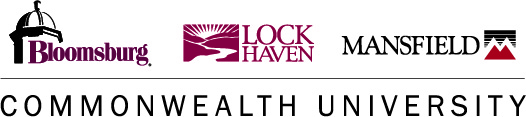 Music Education, PreK-12Bachelor of Music Education, Instrumental Track
This degree map is based on the 2023-24 Academic Catalog and is subject to change. Students should meet with their academic advisor each semester and use Degree Works to monitor their individual progress toward degree completion. The time it takes to earn a degree will vary based on several factors including summer/winter enrollment, dual enrollment and number of courses successfully completed each semester. We recommend taking a minimum of 16 credits that can be applied to the degree each fall and spring semester.  Some semesters may require 17 credits.  Students are required to perform a Senior Recital (half recital, 30 minutes of music) in the seventh semester.*  Course requires regular field observation and practice teaching experiences in Prek-12 school settings*  Course requires regular field observation and practice teaching experiences in Prek-12 school settingsBachelor of Music Education, Inst Track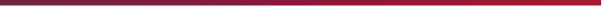 First YearFirst YearFirst YearFirst YearFirst YearFall CoursesCreditsSpring CoursesCreditsAPMU101 VOICE TECHNIQUES1APMU1XX INSTRUMENT TECHNIQUES COURSE1APMU121 CLASS PIANO I1APMU122 CLASS PIANO II1APMU3XX APPLIED LESSONS, PRIMARY1APMU3XX APPLIED LESSONS, PRIMARY1MUEN3XX MAJOR ENSEMBLE, PRIMARY1MUEN3XX MAJOR ENSEMBLE, PRIMARY1MUSI100 RECITAL ATTENDANCE0MUSI100 RECITAL ATTENDANCE0MUSI130 FOUNDATIONS OF MUSIC EDUCATION*2MUSI203 MUSIC THEORY II3MUSI201 MUSIC THEORY I3MUSI204 AURAL SKILLS II1MUSI202 AURAL SKILLS I1GATE I Math, English Literature, or Composition3GATE I Math, English Literature, or Composition3GATE I Math, English Literature, or Composition3FYS100 FIRST YEAR SEMINAR3SPEC110 INTRO TO INDIVIDUALS W/ EXCEPTIONALITIES*3Semester Total16Semester Total17Second YearSecond YearSecond YearSecond YearSecond YearFall CoursesCreditsSpring CoursesCreditsAPMU1XX INSTRUMENT TECHNIQUES COURSE1APMU1XX INSTRUMENT TECHNIQUES COURSE1APMU123 CLASS PIANO III1APMU3XX APPLIED LESSONS, PRIMARY1APMU3XX APPLIED LESSONS, PRIMARY1MUEN3XX MAJOR ENSEMBLE, PRIMARY1MUEN3XX MAJOR ENSEMBLE, PRIMARY1MUSI100 RECITAL ATTENDANCE0MUSI100 RECITAL ATTENDANCE0MUSI221 CLASSICAL & ROMANTIC MUSIC3MUSI220 WESTERN MUSIC UNTIL 17503MUSI250 BASIC CONDUCTING1MUSI301 MUSIC THEORY III3MUSI303 MUSIC THEORY IV3MUSI302 AURAL SKILLS III1PSYC100 INTRODUCTION TO PYSCHOLOGY3GATE I Math, English Literature, or Composition3SPEC220 DATA-DRIVEN INTERVENTION FOR INDIVIDUALS WITH EXCEPTIONALITIES*3ELL320 CULTURAL AWARENESS & SENSITIVITY*3Semester Total17Semester Total16Third YearThird YearThird YearThird YearFall CoursesCreditsSpring CoursesCreditsAPMU1XX INSTRUMENT TECHNIQUES COURSE1APMU1XX INSTRUMENT TECHNIQUES COURSE1APMU3XX APPLIED LESSONS, PRIMARY1APMU1XX INSTRUMENT TECHNIQUES COURSE1MUEN3XX MAJOR ENSEMBLE, PRIMARY1APMU3XX APPLIED LESSONS, PRIMARY1MUEN3XX CHORAL ENSEMBLE1MUEN3XX MAJOR ENSEMBLE, PRIMARY1MUSI100 RECITAL ATTENDANCE0MUSI100 RECITAL ATTENDANCE0MUSI304 ORCHESTRATION2MUSI111 WORLD MUSIC3MUSI320 MUSIC POST-ROMANTIC TO THE PRESENT3MUSI231 POPULAR & JAZZ METHODS2MUSI330 GENERAL MUSIC METHODS PREK-12*3MUSI352 INSTRUMENTAL REHEARSAL TECHNIQUES1MUSI351 INTRUMENTAL CONDUCTING2GENERAL EDUCATION COURSE3PSYC210 CHILD DEVELOPMENT OR PSYC211 ADOLESCENT DEVELOPMENT3SPEC330 METHODS OF INSTRUCTION FOR INDIVIDUALS WITH EXCEPTIONALITIES*3Semester Total17Semester Total16Fourth YearFourth YearFourth YearFourth YearFall Courses Senior RecitalCreditsSpring CoursesCreditsAPMU1XX INSTRUMENT TECHNIQUES COURSE1MUSI435 STUDENT TEACHING12APMU3XX APPLIED LESSONS, PRIMARY1MUSI436 STUDENT TEACHING PROFESSIONAL SEMINAR0MUEN3XX MAJOR ENSEMBLE, PRIMARY1MUSI100 RECITAL ATTENDANCE0MUSI230 TECHNOLOGY IN MUSIC EDUCATION3MUSI332 MARCHING BAND METHODS1MUSI431 INSTRUMENTAL MUSIC IN THE SCHOOLS*3GENERAL EDUCATION COURSE3GENERAL EDUCATION COURSE3Semester Total16Semester Total12Other RequirementsOther RequirementsOther RequirementsProficienciesProficienciesCompletion dateSophomore Review (offered in spring semesters)taken in the fourth semester transfer students with more than two semesters take in the first spring semesterSophomore Review (offered in spring semesters)taken in the fourth semester transfer students with more than two semesters take in the first spring semesterPiano Proficiency Icomprehensive piano skills assessment offered at the conclusion of APMU123 CLASS PIANO IIIPiano Proficiency Icomprehensive piano skills assessment offered at the conclusion of APMU123 CLASS PIANO IIISenior Recitalhalf-recital (30 minutes of music) performed in the seventh semesterSenior Recitalhalf-recital (30 minutes of music) performed in the seventh semesterAdmission to Teacher Education (to be completed before taking 300 & 400 level Music Education and Special Education coursework):Admission to Teacher Education (to be completed before taking 300 & 400 level Music Education and Special Education coursework):Completion of at least 48 credits with 2.8 GPA, or betterCompletion of:MATH101 OR MATH118 (or equivalent coursework)MATH103 (or equivalent coursework) WRIT103 (or equivalent coursework)ENGL151 (or equivalent coursework)Demonstration of Professional Promise:Submitted to the Office of Field Experiences:TB Tine testAct 151 clearanceAct 34 clearanceAct 114 PA FBI Fingerprint clearanceLiability insuranceAct 24 Report & Certification formAct 126 Child Abuse Recognition & Report TrainingNational Sex Offender Registry ClearanceStatement of Understanding, Confidentiality, Professionalism, & Clearance AdherenceSatisfactory completion of ACT/SAT, PAPA or CORE testsSuccessful completion of MUSI130 (Foundations of Music Education) & ALL Pre-Professional I ObservationsSuccessful interview with music education facultySuccessful completion of requirements to continue as a music majorSuccessful completion of the Music Theory & Aural Skills sequenceSuccessful completion of the Sophomore ReviewRecommendation from applied music faculty to continue study on student’s primary instrument or voicePRAXIS II Assessments, taken prior to student teachingMusic Content Knowledge (minimum score of 158)Fundamental Subjects, Content Knowledge (minimum score of 150)PRAXIS II Assessments, taken prior to student teachingMusic Content Knowledge (minimum score of 158)Fundamental Subjects, Content Knowledge (minimum score of 150)PDE430 Assessment – administered throughout the student teaching semesterPDE430 Assessment – administered throughout the student teaching semesterInstrumental track students are required to participate in MUEN331 (Marching Band) at least one fall semester.Instrumental track students are required to participate in MUEN331 (Marching Band) at least one fall semester.